Отчет о результатах деятельностиФинансового управления Администрации городского округа ЩёлковоМосковской областиза 2020 годОбщая информация о Финансовом управлении Администрации городского округа ЩёлковоФинансовое управление Администрации городского округа Щёлково (далее – Финансовое управление) является структурным подразделением Администрации  городского округа Щёлково Московской области и в соответствии с Положением о Финансовом управлении Администрации городского округа Щёлково Московской области, утвержденным Решением Совета депутатов городского округа Щёлково 23.04.2019 года № 937/87 осуществляет полномочия в сфере проведения единой бюджетной и финансовой политики, составления и исполнения бюджета городского округа Щёлково Московской области в установленном законодательством порядке. Финансовое управление организует и обеспечивает в установленном законодательством порядке исполнение бюджета городского округа Щёлково Московской области. Составляет проект бюджета городского округа Щёлково Московской области. Организует ведение бюджетного и бухгалтерского учета, составление и представление бюджетной отчетности об исполнении бюджета городского округа Щёлково Московской области, а также бухгалтерской отчетности. Осуществляет внутренний муниципальный финансовый контроль и контроль в сфере закупок в части полномочий органа внутреннего муниципального финансового контроля.Финансовое управление является юридическим лицом, имеет бюджетную смету, самостоятельный баланс, свою печать, штампы, бланки. В своей деятельности руководствуется Конституцией Российской Федерации, Бюджетным кодексом Российской Федерации и иными законами и  нормативными правовыми актами Российской Федерации, Законом Московской области «О мерах по противодействию коррупции в Московской области», Законом Московской области «О муниципальной службе в Московской области» и иными законами и нормативными правовыми актами Московской области, Уставом городского округа Щёлково Московской области, постановлениями и распоряжениями Главы городского округа Щёлково Московской области, а также Положением о Финансовом управлении Администрации городского округа Щёлково.2. Составление проекта бюджета городского округа ЩёлковоВ соответствии со статьей 5 Положения о бюджетном процессе городского округа Щёлково Московской области, утвержденного Решением Совета депутатов городского округа Щёлково от 28.05.2019 № 977/89-227-НПА (Далее - положение о бюджетном процессе), Положением о порядке и сроках составления проекта бюджета городского округа Щёлково Московской области на очередной финансовый год и на плановый период и о порядке работы над документами и материалами, представляемыми одновременно с проектом бюджета городского округа Щёлково Московской области, утвержденным постановлением Администрации городского округа Щёлково от 05.07.2019 № 2634 Финансовым управлением Администрации городского округа Щёлково (далее – Финансовое управление) осуществлена разработка проекта бюджета городского округа Щёлково на 2021 год и на плановый период 2022 и 2023 годов.Составление проекта бюджета городского округа на очередной финансовый год и на плановый период основывается на прогнозе социально-экономического развития городского округа на очередной финансовый год и на плановый период, основных направлениях бюджетной и налоговой политики округа на очередной финансовый год и на плановый период,  19-ти муниципальных программах.Основные направления бюджетной и налоговой политики городского округа Щёлково на 2020 год и на плановый период 2021 и 2022 годов разработаны в соответствии со статьей 172 Бюджетного кодекса Российской Федерации, статьей 6 Положения о бюджетном процессе в городском округе Щелково, утвержденного решением Совета депутатов городского круга Щёлково от  28.05.2019 № 977/89-227-НПА «Об утверждении Положения о бюджетном процессе в городском округе Щёлково Московской области». Целью основных направлений бюджетной и налоговой политики на 2020-2022 годы является описание условий, принимаемых для составления проекта бюджета городского округа Щёлково  на 2020-2022 годы, основных подходов к его формированию и общего порядка разработки основных характеристик и прогнозируемых параметров бюджета городского округа, а также обеспечение прозрачности и открытости бюджетного планирования.Основная цель бюджетной и налоговой политики на 2020 год и на плановый период 2021 и 2022 годов -  обеспечение сбалансированности и устойчивости бюджета городского округа с учетом текущей экономической ситуации.Для достижения указанной цели необходимо сосредоточить усилия на решении следующих задач:консервативное бюджетное планирование исходя из возможностей доходного потенциала и минимизации размера муниципального долга бюджета городского округа;сохранение и развитие доходных источников бюджета городского округа;оптимизация расходных обязательств городского округа.Проект бюджета городского округа Щёлково сформирован на три года: очередной 2020 год и плановый период 2021 и 2022 годов.Основные параметры проекта бюджета                                                                                         (тыс. рублей)Проект бюджета городского округа Щёлково по расходам сформирован с применением единого справочника типового бюджета городского округа Московской области, программно-целевым методом в рамках реализации 19 муниципальных программ, финансовое обеспечение которых предусмотрено исходя из значимости проводимых мероприятий и возможностей доходной части бюджета городского округа. Перечень муниципальных программ городского округа Щёлково, реализация которых планируется с 2020 года, утверждён постановлением Администрации городского округа Щёлково от 04.10.2019 № 4200.На реализацию муниципальных программ городского округа Щёлково в проекте бюджета предусмотрено:в 2020 году 10 966 023,9 тыс. рублей, в том числе за счет средств межбюджетных трансфертов из бюджета Московской области – 5 644 550,7 тыс. рублей;в 2021 году 11 297 282,3 тыс. рублей, в том числе за счет средств межбюджетных трансфертов из бюджета Московской области – 6 852 165,3 тыс. рублей;в 2022 году 8 120 293,4 тыс. рублей, в том числе за счет средств межбюджетных трансфертов из бюджета Московской области – 3 830 866,7 тыс. рублей.К общему  объёму расходов бюджета, без учёта условно утверждаемых расходов, доля программных расходов составляет в 2020 году 99,7%, в 2021 году 99,7%, в 2022 году 99,6%. Объём непрограммных расходов составляет в 2020 году 31 620,3 тыс. рублей, в 2021 году 31 620,3 тыс. рублей, в 2022 году 31 620,3 тыс. рублей.  Доля непрограммных расходов составляет в 2020 году 0,3%, в 2021 году 0,3%, в 2022 году 0,4%. Дефицит бюджета городского округа Щёлково на 2020 год запланирован в объёме 446 625,5 тыс. рублей, на 2022 год – 668 540,6 тыс., что в  процентном выражении составит  на 2020 год – 16,6%, на 2022 год – 24,1%.На 2021 год запланирован профицит бюджета в сумме 277 133,6 тыс. рублей.В качестве источников финансирования дефицита бюджета в 2020 и 2022 годах определены изменение остатков средств на счетах по учету средств бюджета и кредитные ресурсы банковских организацийВ течение 2020 года, в соответствии со статьей 10 Положения о бюджетном процессе в решение о бюджете городского округа внесены 2 изменения.Кроме того, в соответствии с Порядком составления и ведения сводной бюджетной росписи бюджета городского округа Щёлково и бюджетных росписей главных распорядителей (распорядителей) средств бюджета городского округа Щёлково (главных администраторов источников финансирования дефицита бюджета городского округа Щёлково), утвержденным распоряжением Финансового управления от 26.12.2019 №33-р в течение 2020 года в сводную бюджетную роспись расходов бюджета городского округа Щёлково вносились изменения, связанные с:получением уведомлений о предоставлении субсидий, субвенций, иных межбюджетных трансфертов, имеющих целевое назначение, и безвозмездных поступлений от физических и юридических лиц, сверх объёмов, утверждённых решением о бюджете, а также в случае сокращения (возврата при отсутствии потребности) указанных межбюджетных трансфертов;внесением в установленном порядке изменений в муниципальные программы в части изменения объёмов финансирования и (или) состава мероприятий в пределах общего объёма бюджетных ассигнований, утверждённого решением о бюджете;увеличением бюджетных ассигнований по отдельным разделам, подразделам, целевым статьям и видам расходов бюджета за счёт экономии по использованию в текущем финансовом году бюджетных ассигнований на оказание муниципальных услуг - в пределах общего объёма бюджетных ассигнований, предусмотренных главному распорядителю бюджетных средств в текущем финансовом году на оказание муниципальных услуг;экономией бюджетных ассигнований в результате проведения закупок товаров, работ, услуг для обеспечения муниципальных нужд округа;изменением кода целевой статьи бюджетной классификации, перераспределение бюджетных ассигнований между разделами, подразделами, целевыми статьями и видами расходов классификации расходов бюджетов в пределах средств бюджета округа, предусмотренных главному распорядителю, для софинансирования расходных обязательств в целях выполнения условий предоставления субсидий из федерального и областного бюджетов.Подготовлены и размещены на официальном сайте Администрации в сети интернет брошюры «Бюджет для граждан» по проекту бюджета городского округа Щёлково и по решению Совета депутатов городского округа Щёлково от 18.12.2019 № 59/6-15-НПА «О бюджете городского округа Щёлково Московской области на 2020 год и на плановый период  2021 и 2022 годов».      Исполнение бюджета городского округа Щёлково Московской области за 2020 годЗа 2020 год доходы бюджета городского округа Щёлково исполнены в сумме 10 523 854,2 тыс. руб. при плане 10 265 932,9 тыс. руб. или на 102,5%. Доходная часть бюджета сформирована за счет поступлений налоговых и неналоговых доходов в сумме 5 399 492,5 тыс. руб. и безвозмездных поступлений  в сумме 5 124 361,7 тыс. руб. Динамика поступлений доходов за 2020 год к 2019 году и выполнение плановых показателей отражено в таблице:В 2020 году осуществлялась работа по мобилизации доходов бюджета. В результате 279 должников погасили задолженность по налоговым платежам в сумме 575,7 млн. руб., по страховым взносам на обязательное пенсионное, социальное и медицинское страхование в сумме 17,1 млн. руб.Кроме задолженности, в бюджет поступили дополнительные доходы в сумме 15,7 млн. руб., в том числе:- вовлечение в налоговый оборот объектов капитального строительства и земельных участков (зем. уч. 88 шт., ОКС 1558 шт.) 1,9 млн. руб.-  привлечение к постановке на налоговый учёт (41 организация)  12,4 млн. руб.- легализация неформальной занятости (13 работодателей) 1,4 млн. руб.Совместно с налоговым органом рассмотрено 26 убыточных организаций. По результатам работы ими были направлены уточненные налоговые декларации и 12 организаций оплатили налог на прибыль в сумме 318,6 тыс. руб.В 2021 году продолжится выполнение мероприятий по развитию доходной базы бюджета городского округа Щёлково по налоговым и неналоговым платежам. На основании мониторинга ежедневных и ежемесячных поступлений составлялся ежедневный прогноз поступлений налоговых и неналоговых доходов в бюджет в целях детального прогнозирования ассигнований для финансирования социально-значимых расходов.На постоянной основе проводилась работа с главными администраторами доходов бюджета по контролю за выполнением ими бюджетных полномочий главного администратора в части обеспечения полноты взыскания платежей в бюджет, уточнения невыясненных поступлений, а также представления прогноза поступления доходов бюджета, бюджетной отчетности главного администратора и аналитических материалов по исполнению бюджета. В ходе исполнения бюджета 2020 года Финансовым управлением направлялись письма главным администраторам доходов бюджета о текущем исполнении бюджета и о выработке предложений по корректировке плановых назначений бюджета 2020 года по отдельным доходным источникам.Путем предоставления средств из бюджета обеспечивается деятельность системы образования, здравоохранения, культуры, физической культуры, оказывается социальная поддержка гражданам, создаются условия для развития бизнеса и обеспечения функционирования государственного сектора экономики, осуществляется поддержка отдельных отраслей экономики, повышается качество жизни населения. По итогам 2020 года исполнение бюджета городского округа Щёлково Московской области характеризуется следующими данными: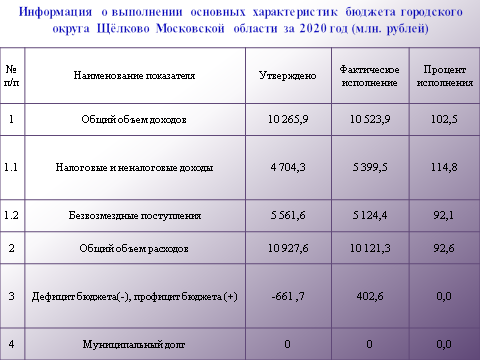 Бюджет городского округа Щёлково исполнен по доходам в сумме 10 523,9 млн. рублей, по расходам в сумме 10 121,3 млн. рублей, с профицитом 402,6 млн. рублей. Налоговых и неналоговых доходов поступило 5399,5 млн. рублей. Рост поступлений обеспечен за счет работы органа местного самоуправления по наращиванию доходного потенциала, проведения взвешенной налоговой политики и повышения эффективности администрирования доходов.В целях выполнения плана по доходам бюджета городского округа проводилась определенная работа, по результатам которой проводились следующие мероприятия:- осуществлялся ежедневный мониторинг поступлений в разрезе доходных источников в сравнительной динамике с соответствующим периодом 2019 года;- в короткие сроки администраторами доходов разъяснялись невыясненные поступления и уточнялись по мере необходимости виды и принадлежности платежей:- посредством Автоматизированной информационной системы сбора данных Московской области предоставлялись в Министерство экономики и финансов Московской области следующие сведения: о доходах от продажи права на заключение договоров аренды за земельные участки, о поступлениях платы за установку и эксплуатацию рекламных конструкций, о поступлениях от реализации инвестиционных контрактов на строительство объектов недвижимости;о списании задолженности по арендной плате и неустойке за пользование земельными участками, находящимися в собственности городского округа или государственная собственность на которые не разграничена;о предоставлении отсрочки по уплате арендной платы за пользование земельными участками, находящимися в собственности городского округа или государственная собственность на которые не разграничена;анализировались поступления и исполнение плановых назначений по налоговым и неналоговым доходам в бюджет городского округа в разрезе доходных источников.               В течение года осуществлялся учет операций на 254 лицевых счетах.              В течение 2020 года Финансовым управлением осуществлялось санкционирование оплаты денежных обязательств и подтверждение исполнения денежных обязательств, получателей средств бюджета городского округа Щёлково. В процессе санкционирования оплаты денежных обязательств (с учетом бюджетных и автономных учреждений городского округа Щёлково) было проверено 101 542 платежных документа, из них было отказано в санкционировании оплаты денежных обязательств и отклонено 2504 платежных документа.В 2020 году Финансовым управлением осуществлялся обособленный учет бюджетных и денежных обязательств. В 2020 году было проверено и принято к исполнению (с учетом бюджетных и автономных учреждений городского округа Щёлково) бюджетных обязательств в количестве 3101 на сумму 12045698,9 тыс. руб., денежных обязательств в количестве 8242 на сумму 10512401,2 руб. Санкционирование бюджетных обязательств составило в 2020 году 90,9%, денежных обязательств – 94,6%.В период проверки платежных документов учреждений производились отказы в финансовом обеспечении, на основании которых учреждения проводили работу по исправлению недочетов отмеченных Финансовым управлением Администрации городского округа Щёлково. Основными причинами отклонения платежных документов и документов, подтверждающих денежные обязательства в 2020 году были: несоответствие кодов классификации бюджета действующим в текущем финансовом году кодам классификации бюджета, несоответствие выделенных средств на цели, указанные в пунктах муниципальных программ, несоблюдение условий муниципального контракта (договора, соглашения), нарушением Порядка исполнения бюджета городского округа Щёлково по расходам, утвержденного Распоряжением Финансового управления Администрации городского округа Щёлково от 26.12.2019 № 28-р, нарушение Порядка санкционирования расходов муниципальных бюджетных учреждений городского округа Щёлково и муниципальных автономных учреждений городского округа Щёлково, источником финансового обеспечения которых являются средства, полученные из бюджета городского округа Щёлково в соответствии с абзацем вторым пункта 1 статьи 78.1 и статьей 78.2 Бюджетного кодекса Российской Федерации, утвержденного Распоряжением Финансового управления Администрации городского округа Щёлково от 26.12.2019 № 24-р.Составление отчета об исполнении бюджета:Отчет об исполнении консолидированного бюджета Щёлковского муниципального района Московской области за 2019 год составлен из 4 городских и 4 сельских бюджетов поселений. С 2020 года Щёлковский муниципальный района реорганизован в городской округ Щёлково, поэтому в соответствии с требованиями действующего законодательства и в установленные сроки осуществлялось формирование отчетов об исполнении   бюджета городского округа Щёлково Московской области. Отчеты об исполнении бюджета городского округа  Щёлково Московской области ежеквартально утверждались Администрацией городского округа Щёлково и представлялись в Совет депутатов городского округа Щёлково и в Контрольно-счетную палату городского округа Щёлково:Отчет об исполнении бюджета Щёлковского муниципального района и 8 поселений, входящих в его состав за 2019 год приняты Решениями Совета депутатов городского округа. Ежемесячные отчеты об исполнении бюджета городского округа Щёлково Московской области по доходам и расходам в течение года размещались на официальном сайте Администрации городского округа Щёлково.Учет и отчетность:Финансовое управление Администрации городского округа Щёлково в соответствии с возложенными на него задачами осуществляет формирование консолидированной бюджетной отчетности об исполнении бюджета городского округа Щёлково Московской области и сводной бухгалтерской отчетности муниципальных бюджетных и автономных учреждений. Финансовым управлением был направлены письма для главных администраторов средств бюджета городского округа Щёлково Московской области от 25.12.2020 № 01-14исх/154 и 29.12.2020 №01-14исх/156 с указанием сроков предоставления отчетности и требований, предъявляемых к составлению отчетности.Финансовым управлением обеспечено качественное и своевременное представление консолидированной годовой бюджетной отчетности об исполнении бюджета городского округа Щёлково Московской области за 2020 год и сводной бухгалтерской отчетности муниципальных бюджетных и автономных учреждений за 2020 год в Министерство экономики и финансов Московской области.  Ежемесячная и ежеквартальная бюджетная и бухгалтерская отчетность в 2020 году представлялись в Министерство экономики и  финансов Московской области без замечаний и в установленные сроки. С целью совершенствования бюджетного и бухгалтерского учета Финансовым управлением в 2020 году был организован ряд мероприятий:- совещания по совершенствованию бюджетного и бухгалтерского учета и отчетности;- раздача инструктивного материала по исполнению бюджета, по бюджетному и бухгалтерскому учету и отчетности;- методическая и разъяснительная работа по вопросам бюджетного и бухгалтерского учета, составления отчетности в соответствии с требованиями Инструкций, утвержденных Министерством Финансов Российской Федерации;- практическая помощь в вопросах бюджетного и бухгалтерского учета.Ежеквартально Финансовым управлением проводится мониторинг кредиторской задолженности и задолженности во внебюджетные фонды. Управление муниципальным долгомВажным инструментом проводимой в городском округе финансовой политики являлось определение долговой устойчивости. По оценке МЭФ МО, проводимой в соответствии  с требованиями бюджетного законодательства, муниципальное образование обладало в истекшем году высоким уровнем долговой устойчивости. Это было связано с нулевым значением  на протяжении ряда лет прямого муниципального долга, отсутствием муниципальных гарантий и неисполненных обязательств. Плановый дефицит бюджета был полностью покрыт за счет остатка средств на 01.01.2020г. сформированного на счетах местного бюджета. В 2020 году Администрация городского округа Щёлково продолжала работу, направленную на проведение сбалансированной бюджетной политики, снижение влияния долговой нагрузки на бюджет городского округа Щёлково Московской области и минимизацию расходов бюджета городского округа Щёлково Московской области на обслуживание муниципального долга.Выполнение Финансовым управлением Администрации городского округа Щёлково полномочий по контролю в сфере закупок, внутреннего финансового контроля и аудита, мониторинга качества финансового менеджментаВ целях осуществления указанных функций разработаны следующие нормативные правовые акты:- Распоряжение Финансового управления Администрации городского округа Щёлково «Об утверждении Порядка взаимодействия Финансовым управлением Администрации городского округа Щёлково с субъектами контроля, указанными в пункте 4 Правил осуществления контроля, предусмотренного частью 5 статьи 99 Федерального закона «О контрактной системе в сфере закупок товаров, работ, услуг для обеспечения государственных и муниципальных нужд» от 09.01.2020 № 2-р;- Распоряжение Финансового управления Администрации городского округа Щёлково «Об утверждении Порядка осуществления Финансовым управлением Администрации городского округа Щёлково внутреннего финансового контроля и внутреннего финансового аудита» от 09.01.2020 
№ 1-р;- Распоряжение Финансового управления Администрации городского округа Щёлково «Об утверждении Порядка проведения мониторинга качества финансового менеджмента главных распорядителей средств бюджета городского округа Щёлково, главных администраторов доходов бюджета городского округа Щёлково, главных администраторов источников финансирования дефицита бюджета городского округа Щёлково» от 25.12.2020 № 16-р.С 1 января 2017 года Федеральным законом № 44-ФЗ введен контроль предусмотренный частью 5 статьи 99 Закона (с 13.08.2020 г Постановлением Правительства Российской Федерации от 06.08.2020 г №1193 вступили в силу новые Правила осуществления контроля, предусмотренного частями 5 и 5.1 статьи 99 Федерального закона №44 ФЗ)В целях реализации требований, предусмотренных частью 5 и 5.1 статьи 99 Федерального закона № 44-ФЗ Финансовое управление Администрации городского округа Щёлково осуществляет контроль за:- непревышением объема финансового обеспечения, включенного в планы-графики, над объемом финансового обеспечения для осуществления закупок, утвержденным и доведенным до заказчика;- соответствием информации об идентификационных кодах закупок и непревышением объема финансового обеспечения для осуществления данных закупок, содержащихся в предусмотренных настоящим Федеральным законом информации и документах, не подлежащих в соответствии с настоящим Федеральным законом формированию и размещению в единой информационной системе в сфере закупок.В 2020 году в рамках осуществления контроля, предусмотренного частями 5 и 5.1 статьи 99 Федерального закона №44 ФЗ, в Финансовое управление Администрации городского округа Щёлково заказчиками городского округа направлено:- планов графиков – 2253 ед.;- извещений (включая документацию) о закупке – 368 ед.;- проектов контрактов –163 ед.;- информации о контрактах – 2661 ед.В соответствии со статьей 160.2-1 Бюджетного кодекса Российской Федерации на Финансовое управление Администрации городского округа Щёлково возложены функции по осуществлению внутреннего финансового контроля и внутреннего финансового аудита. Контроль осуществляется в целях соблюдения установленных правовыми актами, регулирующими бюджетные правоотношения, требований к исполнению своих бюджетных полномочий. Внутренний финансовый аудит направлен на выполнение следующих задач:- оценки надежности внутреннего финансового контроля и подготовки предложений по повышению его эффективности;- подтверждения достоверности бюджетной отчетности и соответствия порядка ведения бюджетного учета единой методологии бюджетного учета, составления, представления и утверждения бюджетной отчетности;- повышения качества финансового менеджмента.В рамках осуществления контрольной деятельности Финансовым управлением Администрации городского округа Щёлково в 2020 году было запланировано и проведено 2 проверки:- проверка исполнения бюджетной сметы по кассовым и фактическим расходам, а так же соответствие произведенных расходов бюджетной классификации;- аудит достоверности бюджетной отчётности и соответствия порядка ведения бюджетного учета методологии и стандартам бюджетного учета, установленным Министерством финансов Российской федерации.В результате проверки не выявлены подверженные бюджетным рискам операции.В соответствии со статьей 160.2-1 Бюджетного кодекса Российской Федерации на Финансовое управление Администрации городского округа Щёлково возложены функции по осуществлению мониторинга качества финансового менеджмента главных распорядителей средств бюджета городского округа Щёлково, главных администраторов доходов бюджета городского округа Щёлково, главных администраторов источников финансирования дефицита бюджета городского округа Щёлково.Мониторинг качества финансового менеджмента проводится путем анализа и оценки результатов выполнения процедур управления расходами и доходами бюджета, ведения бюджетного учета и составления бюджетной отчетности, организации и осуществления внутреннего финансового контроля и внутреннего финансового аудита, управления активами.Мониторинг качества финансового менеджмента осуществляется в целях:- анализа достижения целевых значений показателей качества финансового менеджмента;- подготовки и реализации мер, направленных на повышение качества финансового менеджмента;- предотвращения нарушений положений бюджетного законодательства Российской Федерации и иных правовых актов, регулирующих бюджетные правоотношения.Состоит из годового и ежеквартального мониторинга.Доступность и открытость деятельности Финансового управления           Проведение оценки уровня открытости бюджетных данных в муниципальных образованиях Московской области осуществляется Министерством экономики и финансов Московской области в рамках реализации Федерального Закона от 21.07.2014 № 212-ФЗ «Об основах общественного контроля в Российской Федерации»..      Повышению уровня открытости и прозрачности бюджета городского поселения в течение всего года уделялось особое внимание. Для этого на официальном сайте Администрации городского округа ведётся раздел «Открытый бюджет (бюджет для граждан)».       В 2020 году Финансовое управление осуществляло мониторинг показателей, позволяющих отслеживать качество управления финансами городского округа Щёлково.          В  2020 году Финансовым управлением Администрации городского округа начата работа  в соответствии с приказом Министерства финансов России от 28.12.2016 № 243н «О составе и порядке размещения и предоставления информации на едином портале бюджетной системы Российской Федерации».      Осуществляется привлечение граждан в бюджетный процесс городского округа Щёлково Московской области путем внедрения инициативного бюджетирования по решению вопросов  местного значения.            На протяжении последних лет городской округ традиционно входит  в пятерку лучших муниципальных образований области по уровню открытости  бюджетных данных. Кроме этого, по версии журнала «Бюджет» (профильное печатное издание федерального уровня), городской округ признан одним из лидеров (3 место) рейтинга медийной открытости в Российской Федерации.Показатель2020 год2021 год2022 годПоказательПроектПроектПроектI. Доходы, всего10 551 018,711 720 824,3 7 710 796,7из них:налоговые и неналоговые доходы4 901 136,04 864 330,03 879 930,0налоговые и неналоговые доходыбезвозмездные поступления из  бюджетов других уровней5 649 882,76 856 494,33 830 866,7II. Расходы, всего10 997 644,211 328 902,68 151 913,8в том числе: условно утверждённые-114 788,1227 423,5III. Дефицит (-), профицит (+)- 446 625,5+277 133,6-668 540,6наименование доходовИсполнение за 2019 год (консолидир ЩМР)План на 2020 годИсполнение за 2020 годВыполнение плана (%)Отклонения(+ув-е, -ум-е) к 2019 годуТемп ростак 2019 году (%)1324567Всего доходов10 432 547,610 265 932,910 523 854,2102,5+91 306,6100,9 - налоговые и неналоговые доходы5 345 612,84 704 307,05 399 492,5114,8+53 879,7101,0 - безвозмездные поступления5 086 934,85 561 625,95 124 361,792,1+37 426,9 100,7